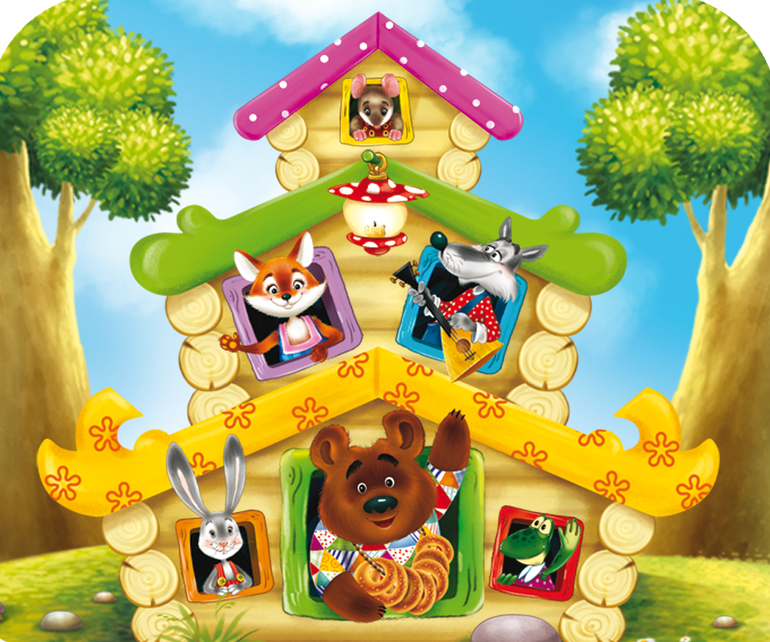 Воспитатель: Винокурова Т. С.Цель: Развивать элементарные математические и конструктивные представления у детей с помощью интерактивной доски, используя при этом сказочную ситуацию.Задачи: Обучающие:- Закрепить порядковый счёт в пределах 6.- Закрепить знания детей о сериационном ряде.- Закрепить понятия: низкий - высокий, длинный - короткий.- Учить детей отгадывать загадки.-  Формировать умение строить постройки  из строительного материала по схеме.- Учить видеть и называть детали конструктора на схеме.- Закрепить название деталей конструктора: кирпич, брусок, треугольная призма, полукуб, маленький куб.- Закрепить умение детей последовательно воспроизводить все части постройки.- Закрепить у детей умение ориентироваться в пространстве.- Продолжать учить обыгрывать постройки.Развивающие:- Развивать конструктивные навыки, пространственное мышление.- Развивать речь, воображение, логическое мышление, мелкую моторику рук, усидчивость.- Развивать двигательные навыки, изображая  движения животных.Воспитательные:- Вызывать у детей желание сопереживать и оказывать помощь сказочным персонажам.- Воспитывать умение детей дружно и согласованно работать в небольшом коллективе. - Создавать у детей радостное, эмоциональное состояние, используя при этом сюрпризные моменты.Материал к занятию:Презентация к занятию, созданная с помощью программы Наборы деталей конструктора по количеству детей.Наборы животных из сказки «Теремок» (лягушка, мышка, зайчик, лисичка, волк, медведь) в коробочках по количеству детей.Корзинка с угощением.Запись мелодии «В гостях у сказки».Ход занятия:Дети заходят в зал и садятся на стульчики.Вос-ль:- Дети, а вы любите ходить в гости?Ответы детей.Вос-ль:- Тогда я хочу  предложить вам отправиться сегодня из нашего детского сада в волшебное путешествие в гости к сказке. Давайте закроем глазки, я произнесу волшебные слова, и мы с вами попадём в сказку.Дети закрывают глаза, вос-ль произносит волшебные слова:Волшебство сейчас начнётся,Стоит глазки нам закрыть,Сказка детям улыбнётся,Дверь поможет нам открыть!Звучит волшебная музыка, дети закрывают глаза, на интерактивной доске появляется картинка  из сказки «Теремок».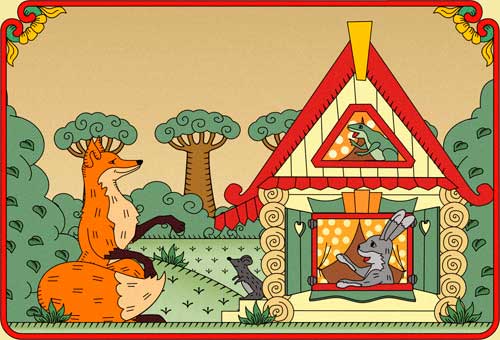 Вос-ль:- Дети, посмотрите, в какую сказку открылась волшебная дверь?Дети: - В  сказку «Теремок».Вос-ль:- Правильно.  Мы сегодня с вами очутились в гостях у сказки «Теремок».  Терем, Терем, ТеремокОн не низок не высок.Кто, кто в Теремочке живёт, Кто, кто в не высоком живёт?Давайте вспомним животных, которые живут в нашем  Теремке. Я вам сейчас загадаю про них загадки, а вы их отгадаете.Вос-ль загадывает загадки про животных, а на интерактивной доске появляются  картинки – отгадки.Летом в болотеВы её найдёте.Зелёная квакушка,Кто это? (лягушка)Длинное ухо, Комочек  пуха,Прыгает ловко, Грызёт морковку. (заяц)Живёт в норке,Грызёт корки, Короткие ножки.Боится кошки. (мышка)Хвост пушистый,Мех золотистый, в лесу живёт, В деревне кур крадёт. (лиса)Он в берлоге спит зимойПод большущею сосной,А когда придёт весна,Просыпается от сна. (медведь)Кто зимой холоднойХодит злой, голодный? (волк)Вос-ль:- Молодцы, все загадки отгадали правильно. А теперь давай те посчитаем наших животных, сколько их  в этой сказке?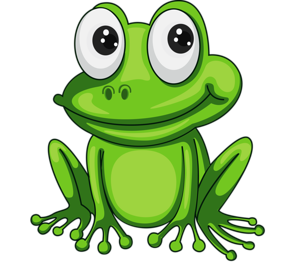 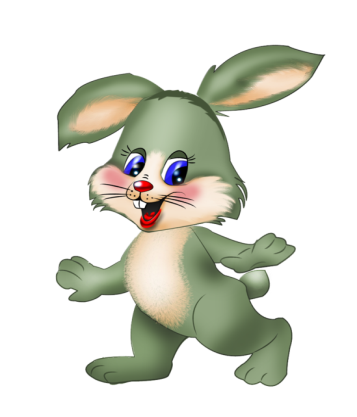 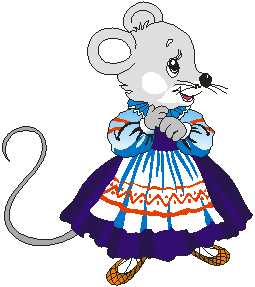 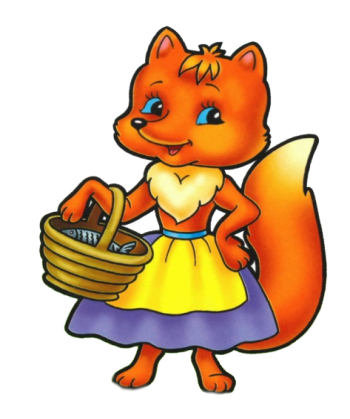 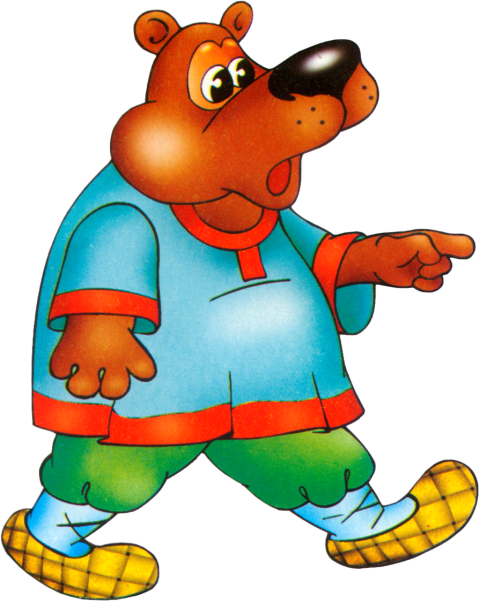 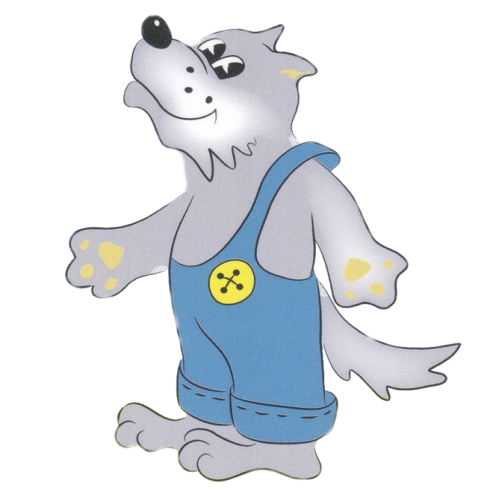 Дети считают животных.Дети:- Один, два, три, четыре, пять, шесть. Всего шесть животных.Вол-ль: - Молодцы, всего шесть животных  живёт в этой сказке. Дети, посмотрите, а все животные одинаковые по высоте? Давайте их расставим на нашей дорожке от самого низкого, до самого высокого.Дети по одному подходят к интерактивной доске и расставляют их по высоте от самого маленького, до самого большого.Вос-ль: - Дети, а кто помнит, что случилось с Теремком в сказке?Дети: - Его раздавил медведь, и животные разбежались по лесу.Вос- ль: - Верно. На итерактивной доске появляется картинка.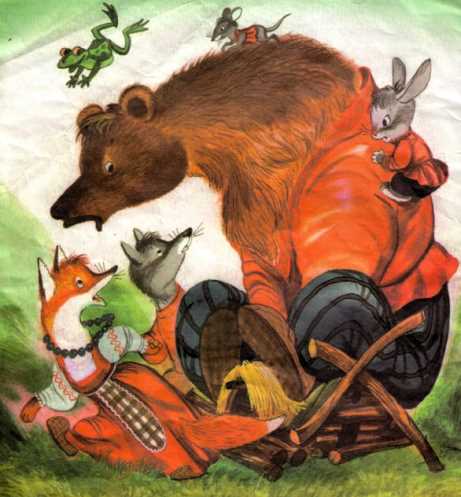 Вос-ль:- Наши животные, посмотрите, испугались и разбежались все по лесу.  Давайте по дорожке в лес пойдём и животных мы найдём. Выходите ко мне.Проводится музыкальная игра «По дорожке в лес  пойдём».На интерактивной доске появляется картинка.Вос-ль: - Вот и нашли мы с вами всех животных. Но где же они теперь будут жить? Ведь Теремок медведь раздавил?Ответы детей.Вос-ль:- Давайте им поможем и построим  новый Теремок, в котором  всем бы хватило место. На интерактивной доске появляется схема нового Теремка.Дети проходят и садятся за столы. Вос-ль:- Посмотрите, у нас появилась схема нового Теремка, в котором нашим животным хотелось бы жить. Давайте её внимательно рассмотрим, и скажем, какие детали конструктора нам для неё потребуются. Дети вместе с воспитателем называют детали конструктора, из которых будут строить новый Теремок, показывают их, а затем приступают к выполнению задания. Пока дети строят, звучит сказочная музыка.После того, как Теремки будут построены, дети заселяют в них животных и обыгрывают постройки. На интерактивной доске появляется новый Теремок, заселённый животными.Вос-ль: - Посмотрите, какие мы с вами молодцы, каждый построил новый теремок для своих животных. Теперь все  животные  очень довольны и благодарны нам за помощь и угощают вас вкусными грибочками.Воспитатель приносит корзинку с сюрпризом и угощает детей. Дети благодарят животных.Звучит волшебная музыка и воспитатель говорит: - Ну а нам пора обратно  возвращаться из гостей  в наш детский сад. Закрывайте глазки, я произнесу волшебные слова.- Раз, два, три, четыре, пятьВ сад вернёмся мы опять.На интерактивной доске появляется картинка детского сада.Открывайте глазки, вот мы и вернулись из гостей в наш детский сад. Вам понравилось наше путешествие.Ответы детей. Вос-ль:- Вы все были молодцы, со всеми заданиями справились.  А теперь пойдёмте в группу.Дети уходят.